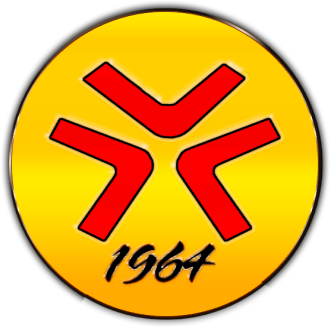 Tổng Hội Sinh Viên Việt Nam tại ParisAssociation Générale des Etudiants Vietnamiens de ParisFORMULAIRE D’INSCRIPTIONCours de VietnamienSession : 2021-2022Données personnelles *Nom : ………………………………………………………………………………………….….Prénom : ……………………………………………………………………………….…………Année de Naissance : ………………………………………………………………………….…Téléphone : …………………………………………Adresse email : …………………………………………………………………………………..….Inscription : (niveau des cours)       Classe Débutant 				Classe Débutant			       Dimanche    15h – 16h30		        	Dimanche	16h30 – 17h	        Classe Conversation		       Mardi 	       18h30 – 20h		Participation aux frais : 120€ pour l’année 2021-22, à régler par Chèque à l’ordre d’« AGEVP »Date et Signature du membre ou de son représentant légal (pour mineur) :Le Formulaire d’Inscription est à renvoyer par courriel avant le 26/09/2021 à l’adresse lvn.agevp@gmail.com pour permettre l’organisation des cours dont les horaires vous seront fixés début octobre Le Règlement par chèque est à remettre à la reprise des cours, le 03/10/2021SONDAGE POUR LA CLASSE DE LANGUE VIETNAMIENNE.                Ce sondage a pour objet de connaître votre degré motivation et votre niveau de connaissance en Vietnamien afin d’organiser des cours adaptés à vos attentes.En ce qui concerne le contenu des cours, vous aurez une explication sur l’origine et les bases de l’alphabet vietnamien, la phonétique associée, les accents, les tons et les sons dans la formation des mots monosyllabiques caractéristiques du vietnamien.Nous vous apprendrons ensuite le sens des mots formés (vocabulaire) et la construction de phrases simples utiles à la communication courante dans diverses situations. L’écriture par son aspect simple et accessible sera utile pour lire et suivre les supports de cours. La gymnastique vocale par lecture ou par chant vous permettra de bien vous exprimer en dialogue et en langage parlé courant. Les niveaux avancé et conversation viendront compléter cette formation.Je suis : D’origine Vietnamienne, né(e) en France			Eurasien(ne)							En couple mixte							Adopté(e) dans une famille Française			Je souhaite apprendre le Vietnamien car :J’aime cette langue qui m’est chère				Pour pouvoir échanger avec mes proches			 Pour faire du tourisme au Viêtnam			Pour ma culture générale					Souhaitez-vous :    Savoir lire et écrire le vietnamien (VN).		         Ou juste savoir parler et comprendre.		Vous comprenez le VN quand on vous parle, mais vous ne le parlez pas :       OUI        NONSi OUI, pourquoi : Vous manquez de vocabulaire		 				Vous n’êtes pas sûr de la prononciation		 			Vous manquez de pratique		 				Parlez-vous un peu le VN :                      OUI                 NONLisez-vous un peu le VN :                        OUI                 NONSavez-vous reconnaître quelques mots faciles :               OUI               NONPensez-vous que l’intonation VN est une vraie difficulté pour parler :         OUI        NONAvez-vous été au VN :       			        OUI               NONAvez-vous encore de la famille au VN :               OUI              NONEnvisagez-vous bientôt un voyage au VN :         OUI              NONSi OUI, vous apprenez à bien parler le VN pour :Communiquer avec les gens par plaisir.					Communiquer avec la famille par nécessité. 				Pour se sentir plus proche du pays. 					Par fierté de pouvoir pratiquer la langue. 				Aimeriez-vous également en savoir plus sur :La culture VN. 					Sa géographie. 					Ses aspects folkloriques. 				Son art culinaire. 					Vos données personnelles sont collectées pour usage administratif et pour communication des informations sur les activités culturelles et sportives de l’association. A tout moment, conformément à l’article 40 de la loi « Informatique et Libertés » du 6 janvier 1978, vous disposez d’un droit d’accès, de modification, de rectification et de suppression de données vous concernant.